Technical Drawing AssignmentUsing blocks lettered A, B, C, F, I and Z reproduce them to the exact measurements using the scale one cm is equal to 5 mm. 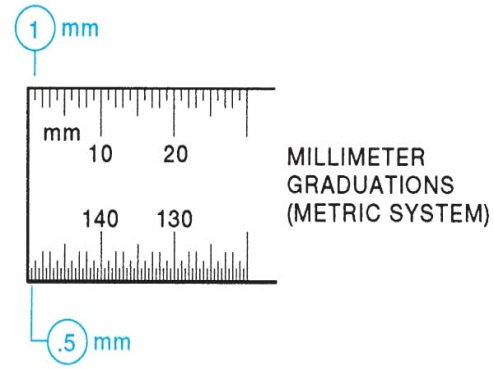 The following must be included in your drawing	Four different viewsAll DimensionsName of view (example: front, back, top, bottom, right side and left side)Include any hidden linesDrawings must be in pencil and all lines are to be drawn with a ruler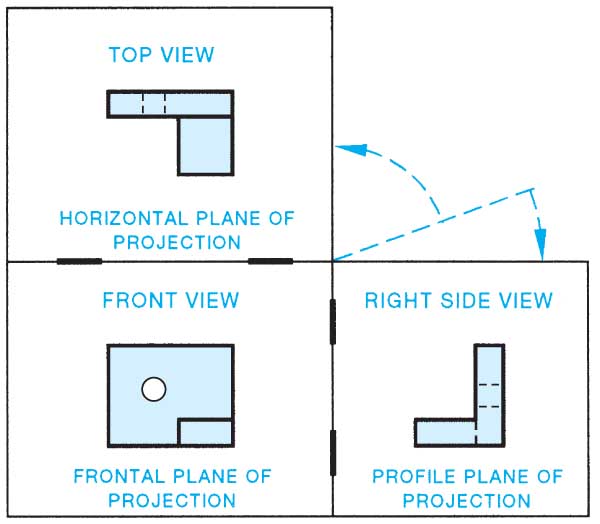 